     UNITEC LA UNIVERSIDAD GLOBAL DE HONDURAS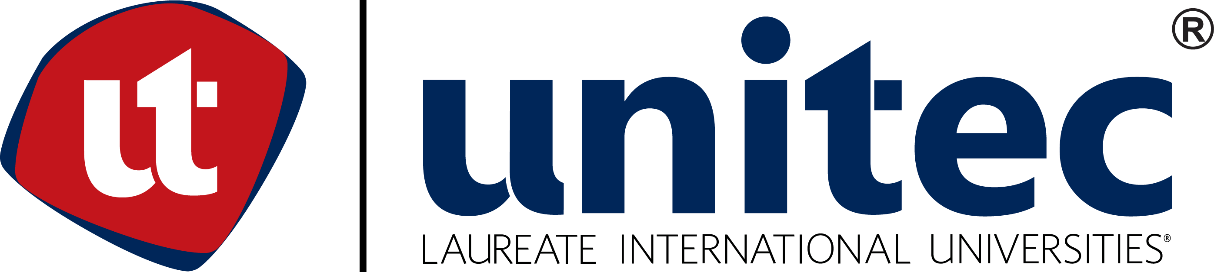 Martin Lutero“Es mejor ser divididos por la verdad que ser unidos por el error”Martin LuteroNació el 10 de noviembre de 1483 y falleció el  18 de febrero de 1546.  Nacido en Eisleban Alemania, fue un Teólogo,  fríale católico agustino   y reformador religioso que inicio en Alemania, cuyas enseñanzas inspiro la reforma protestante y la doctrina teológica y cultural denominada luteranismo para contrarrestar las ideas y creencias de la iglesia católica de la época. 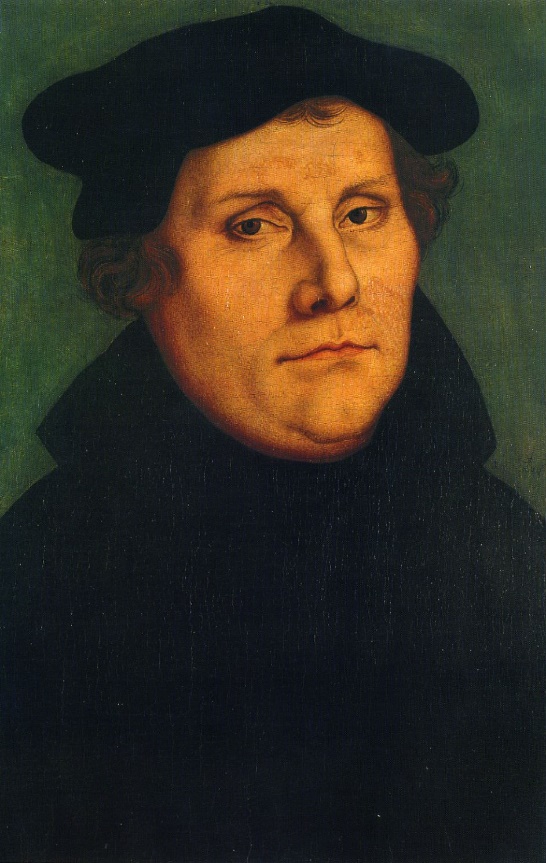 Lutero el 17 de julio decidió convertirse en monje y en el año de 1505 ingreso en monasterio Agustino de Erfurt lo cual no fue apoyado por su padres. En el año de 1507, Martin fue ordenado como sacerdote y se enfocó en el tema del perdón de los pecados. En 1508, fue designado como profesor de filosofía de wittenberg.Siendo ya profesor comenzó a criticar la situación en la que se encontraba la Iglesia católica: Lutero protestaba por la frivolidad en la que vivía gran parte del clero especialmente las altas jerarquías, como había podido contemplar durante una visita a Roma en 1510.Es más que todo  reconocido por exhortar a que la Iglesia cristiana regresara a las enseñanzas originales de la Biblia, impulsando con ello una restructuración de las iglesias cristianas en Europa. La reacción de la Iglesia Católica Romana ante la reforma protestante, fue la Contrarreforma.La vida de Martin LuteroMartin luthero fue hijo de  Hans y Margarette Lutero quien fue bautizado el día que se celebra la festividad de San Martín de Tours. En 1484 su familia se trasladó a Mansfield, donde su padre dirigía varias minas de cobre. Lutero, surgió del seno de la pobreza.A medida que fue creciendo para su tierna edad, Lutero fue enviado a la escuela latina de Mansfield y a los catorce, se trasladó a Magdeburgo para recibir educación con los Hermanos de la vida común. Fue justamente en este lugar, donde Martín se halló, por primera vez en una ciudad de ambiente eclesiástico sin embargo al cabo de un año, se trasladó a Eisenach donde viviría con familiares y forjaría nuevas amistades.En abril de 1501 a sus 18 años, Lutero se matriculó en la facultad de artes de la universidad de Erfurt. Se trataba de una de las instituciones universitarias más antiguas de Alemania en 1397 tenía fama como lugar donde se dispensaba el estudio general. Es muy posible que la elección de esta universidad en lugar de la de Leipzig se debiera a que Hans Lutero deseaba que su hijo Martin estudiara derecho. Lutero se alojó en la residencia estudiantil de san Jorge. Allí adquirió el sobrenombre del “filósofo” por su devoción a las discusiones cultas y aprendió a tocar el laúd. En 1502, Lutero obtuvo el título de bachiller tras haber cursado las asignaturas habituales de artes.Con 22 años, Lutero obtuvo su maestría con el puesto segundo de un grupo de diecisiete alumnos. Martín había satisfecho las esperanzas de promoción social de la familia al cubrir la parte del trayecto previa a la entrada en la universidad. Ahora quedaba por determinar la carrera que iba a estudiar.Nociones como los de la realización personal o el cultivo del espíritu eran totalmente ajenos a una familia de inicios del siglo XVI que, sin proceder de una clase acomodada, lograba que su hijo llegara a la universidad. Lo que se esperaba del estudiante era que convirtiera sus estudios superiores en una llave para abrir puertas que le permitieran ascender socialmente. Visto desde esa perspectiva, la elección de la facultad de Derecho por parte de Hans Lutero resultaba obligada. Sin embargo, Martín anunció que pensaba entrar en el monasterio agustino de Erfurt.“El caso de Lutero”Lutero convertido en monjeSegún el propio Martín, el 2 de julio de 1505, cuando regresaba de visitar a sus padres, fue sorprendido por una tormenta cerca de Stotternheim, una población próxima a Erfurt. Aterrado por la perspectiva de la muerte, el joven Martín prometió a santa Ana en oración que si lograba escapar con bien de aquel trance se haría monje. No fue la primera vez que la muerte se presentaba tan cerca del joven Martín. El 16 de abril de 1503, de viaje a casa, Martín experimentó una caída y se clavó una daga en la pierna quizá seccionándose una artería. Mientras su compañero de viaje se dirigía hacia Erfurt en busca de ayuda, Martín intentó detener la hemorragia a la vez que pedía ayuda a la Virgen. Es obvio que Lutero sobrevivió, pero había comprobado de manera muy directa lo inesperadamente que la muerte podía presentarse. Si a esa experiencia se sumó la de un amigo muerto – lo que también pudo llevarle a reflexionar sobre el tema  y el episodio de la tormenta, nos encontraríamos con un Lutero que, durante años, había pensado en la realidad de la muerte y, al fin y a la postre, había decidido responder a ella volcándose, de manera total y absoluta, en el plano espiritual. Enfrentado con la disyuntiva de complacer a su padre o aferrarse a Dios, el joven Martín optó por lo segundo y el 17 de julio de 1505, entró en un monasterio de la orden eremítica de san Agustín.Lutero fue un monje totalmente entregado a la Regla que  a diferencia de muchos otros que han pasado por el estado clerical conservó una visión equilibrada e incluso afectuosa de aquella época de su vida. Así, contaría después cómo tuvo que desarrollar tareas mendicantes en aquellos años con el saco a la espalda, pero lo hizo sin amargura, de la misma manera que pudo hablar con afecto de su maestro de novicios.En septiembre de 1506, Lutero llevó a cabo su profesión preparándose para su ordenación sacerdotal y en abril de 1507, fue ordenado sacerdote. Se ha dicho que Lutero pensó en abandonar el altar antes de celebrar su primera misa. El episodio debe ser rechazado como carente de base histórica. Sí es cierto, por el contrario, que la ceremonia causó una notable impresión en el Reforma joven Martín. La reforma protestante religiosaCon el nombre de es determinado el movimiento religioso que daría lugar al protestantismo. La división religiosa del continente a que llevaría la Reforma se inició en 1520, cuando el monje alemán Martín Lutero fue expulsado por el papa León X por su feroz crítica de la política religiosa de los papas, convertidos en mercaderes de paraísos y de salvación a buen precio; tres años antes, el propio Lutero había colgado su diatriba (las famosas noventa y cinco tesis) en las puertas de la iglesia de Wittenberg. Este acontecimiento aparentemente banal fue el desencadenante de un largo proceso de ruptura. Pocos meses después, en la Dieta de Works (1521), la denegación de Lutero a retractarse ante el emperador Carlos V, convertido en defensor de la ortodoxia católica, supuso también su proscripción política del Imperio. Los intereses de algunos príncipes alemanes por frenar el ascenso del absolutismo de los Habsburgo y su deseo creciente de hacerse con las tierras de los monasterios hicieron el resto.Entre 1521 y 1525, la Reforma viviría sus momentos heroicos, de abierta oposición a Roma y a sus símbolos. El mensaje de emancipación pasó a ser interpretado libremente, desbordando con creces el marco originario de las doctrinas luteranas. Ejemplo extremo de ello es la guerra de los campesinos liderados por Thomas Müntzer (1491-1525). De hecho, el final de este conflicto, que se saldó con la ejecución de los rebeldes, marca un punto de inflexión en la reforma luterana. A partir de este momento se observará una orientación más conservadora: en materia religiosa, frenando las innovaciones y libres interpretaciones de algunos discípulos; en materia social, predicando la sumisión a las autoridades establecidas (como en el caso de las propias revoluciones campesinas, condenadas enérgicamente por Lutero); en materia eclesiástica, prestando una mayor atención a los aspectos organizativos de la nueva iglesia. Finalmente, en este período se produjo la ruptura total de Lutero con humanistas como Erasmo de Rotterdam, a causa de las diferencias doctrinales en el tema de la predestinación.A partir de 1527 la reforma luterana se extendió, conviviendo con otras versiones de la doctrina reformada como las de Ulrico Zwinglio en Zurich o Martín Bucero (1491-1551) en Estrasburgo. Zwinglio, artífice de la Reforma en la ciudad suiza, era hijo de campesinos, clérigo humanista, admirador de Platón y conocedor de Erasmo. Zwinglio inició un proceso de renovación personal que le llevó a adoptar unas posiciones doctrinales cercanas a las de Lutero. Siendo predicador en Zúrich, luchó a partir de 1521 para que su ciudad y los cantones confederados se sumaran a sus ideas, cosa que logró en 1523: la misa en latín quedó suprimida, se retiraron las imágenes de las iglesias y se secularizaron los conventos.Causas y efectos de la ReformaLas causas profundas del malestar religioso tenían sus raíces en el propio desarrollo histórico del Renacimiento europeo. La crisis política de la iglesia bajomedieval y el Cisma de Occidente (1378-1417) originaron un vacío espiritual y la creciente mercantilización de las prácticas religiosas. Numerosos humanistas denunciaron el bajo nivel moral del clero, su escasa preparación, la primacía de los intereses terrenales sobre los espirituales y, en especial, la venta de indulgencias, con las que se conseguía una rebaja de las penas del purgatorio. 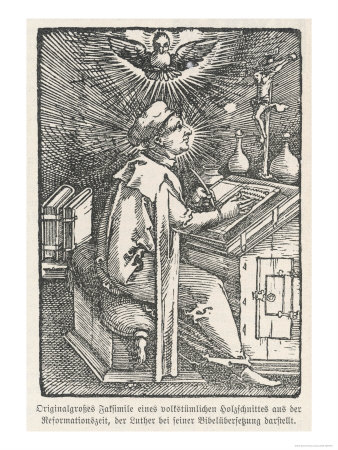 Los anhelos de regeneración de las costumbres religiosas y la búsqueda de una vida espiritual más intensa y personal fueron abriéndose paso en círculos de religiosos y laicos como el de los Hermanos de la Vida Común, un grupo próximo a lo que se llamó el devoto moderno. Numerosos en los Países Bajos y Renania, e influyentes gracias a sus escuelas (Erasmo y Lutero asistieron a ellas) y a sus libros -sobre todo la Imitación de Cristo (1418), atribuida a Tomás de Kempis, (1380-1471)-, no desafiaban la ortodoxia abiertamente, sino que manifestaban sus críticas de forma implícita, prescindiendo de muchos ritos y preceptos que consideraban superfluos y defendiendo una piedad subjetiva y ascética basada en la lectura personal y directa de la Biblia. La crítica textual propugnada por los humanistas vino en su ayuda, demostrando que, aparte del bautismo y la eucaristía, presentes en los Evangelios, el posterior edificio de los sacramentos (confirmación, matrimonio, confesión, penitencia, extremaunción, ordenación) era artificial y estaba llamado a desmoronarse, y con él la necesidad de una casta sacerdotal que lo mantuviese en pie: la jerarquía eclesiástica entera, desde el papa hasta el último franciscano, se hacía innecesaria.A nivel político, allí donde la Reforma triunfó tuvo lugar un proceso de consolidación del poder establecido. La ruptura con el papado liberó a los gobernantes de su dependencia respecto a una institución que proclamaba la superioridad de su poder espiritual sobre cualquier otro poder terrenal. Además, la supresión de las antiguas instituciones eclesiásticas y la secularización de sus bienes, junto al principio luterano que atribuía al poder político la organización de sus propias iglesias, favoreció una ampliación del ámbito de competencias del poder civil: el pastor se convertía así en funcionario del príncipe. La tesis del sacerdocio universal no implicó la desaparición del ministerio pastoral, sino la profesionalización de los líderes eclesiásticos a partir de una completa redefinición de su estatus social y de sus funciones. La labor fundamental del pastor era ahora la predicación de la doctrina, y el sermón se convirtió en pieza clave de una misa cuya liturgia se simplificaba y enriquecía a la vez con nuevos elementos como los cánticos, empleándose las lenguas vulgares como vehículo de comunicación. La Reforma también tuvo importantes repercusiones sociales. Las doctrinas reformadas, al hacer hincapié en la salvación individual, estructuraron las prácticas piadosas en torno al culto doméstico. Las familias se integraban en parroquias en las que el pastor ejercía una "clericatura atenuada", una tarea de disciplina y control. La primera práctica colectiva era el culto dominical. La confesión privada al oído fue sustituida por una confesión pública leída por el pastor, quien también ofrecía una absolución general. La eucaristía se celebraba cuatro veces al año. Los ritos asociados a la existencia del feligrés (bautismo, matrimonio y funerales) perdieron toda su carga simbólica. La teología luteranaEl término Reforma, por su suavidad, puede inducir a confusión: la Reforma no fue una transición ni una serie de cambios programados, sino una verdadera revolución religiosa con aspectos y efectos políticos; la Reforma rompió la unidad de la Iglesia de Occidente, produjo nuevas formas eclesiásticas e inauguró una nueva época en la historia de la espiritualidad cristiana. Sin embargo, la palabra Reforma corresponde a la idea que tuvieron sus promotores de no ser los fundadores de una nueva religión, sino de restaurar, en un tiempo en el que ya estaban presentes todos los gérmenes de la edad moderna, el cristianismo primitivo. Si bien es la resultante de tendencias, aspiraciones e impaciencias ampliamente difundidas en Europa a principios del siglo XVI, la Reforma recibe un sello inconfundible por efecto de la personalidad de Lutero. Las noventa y cinco tesisEste era un Documento escrito por Martin Lutero que discutía sobre el poder y la eficiencia de las indulgencias, impreso del cual se decretaban las doctrinas papales el cual estaba dirigido precisamente a la Iglesia de Roma.Fue más una confrontación entre Martin Lutero y la Iglesia católica. La razón principal por el cual se daba este documento fue por Johann Tetzel un sacerdote de la orden de los Hermanos Predicadores, quien junto el Papa león X vendían indulgencias para según ellos limpiar todos los pecados de las personas y esto se daba con el único propósito de enriquecerse. Una indulgencia es la remisión (parcial o total) del castigo temporal que aún se mantiene por los pecados después de que la culpa ha sido eliminada por absolución. En aquella época, cualquier persona podía comprar una indulgencia, ya fuera para sí misma o para sus parientes muertos que permanecían en el Purgatorio. El fraile dominico Johann Tetzel había sido reclutado para viajar por los territorios episcopales de Alberto de Brandeburgo (arzobispo de Maguncia) vendiendo indulgencias. Con el dinero obtenido por dicho medio, se esperaba financiar la edificación de la basílica de San Pedro en Roma, Italia, y comprar un obispado para Alberto de Hohenzollern. Lutero vio este tráfico de indulgencias no solo como un abuso de poder, sino como una mentira, que, no teniendo base en las Escrituras, podría confundir a la gente y llevarla a confiar solamente en la mentira de las indulgencias, dejando de lado la confesión y el arrepentimiento verdadero. Lutero predicó tres sermones contra las indulgencias en 1516 y 1517. Pero su enojo siguió creciendo y, según la tradición, el 31 de octubre de 1517 fueron clavadas las 95 tesis en la puerta de la Iglesia del Palacio de Wittenberg como una invitación abierta a debatirlas.Las tesis condenaban la avaricia y el paganismo en la Iglesia como un abuso, y pedían una disputa teológica en lo que las indulgencias podían dar. Sin embargo, en sus tesis no cuestionaba directamente la autoridad del Papa para conceder indulgencias.Estas tesis las construyo de forma que todos las pudieran leer así mismo fueron transcritas en alemán este rechazaba la posibilidad de la salvación a través de la compra de indulgencias también hablo de la indulgencia para los vivos como para los muertos, del tesoro eclesial e hizo críticas a las indulgencias.Las 95 tesis fueron penadas el 15 de junio de 1520 por el papa León X. Luego de esto, Lutero fue expulsado de la iglesia, le exigieron que retirara lo que había escrito en sus tesis, sin embargo, se negó, dando de esta manera origen a la Reforma Protestante, y al mismo tiempo, se dio con este hecho, el nacimiento de varias doctrinas dentro del cristianismo, tales como el presbiterianismo y el luteranismo.La excomunión de LuteroEl Papa advirtió a Martín Lutero el 15 de junio de 1520, con la bula papal Exsurge Domine, de que se arriesgaba a la excomunión, a menos que en un plazo de sesenta días repudiara 41 puntos de su doctrina seleccionados de sus escritos. En octubre de 1520 Lutero envió su escrito En la Libertad de un Cristiano al Papa, añadiendo la frase significativa: "Yo no me someto a leyes al interpretar la palabra de Dios" Mientras tanto, se había rumoreado en agosto que Eck había llegado a Meissen con una prohibición papal, la cual se pronunció realmente el 21 de septiembre. Este último esfuerzo de Lutero por la paz fue seguido el 12 de diciembre por la quema de la bula, la cual tomaba efecto en un plazo de 120 días, y el decreto papal en Wittenberg, El Papa León X excomulgó a Lutero el 3 de enero de 1521 mediante la bula Decet Romanum Pontificem. La ejecución de la prohibición, sin embargo, fue evitada por la relación del Papa con Federico III de Sajonia y por el nuevo emperador Carlos V quien, viendo la actitud papal hacia él y la posición de la Dieta, encontró contraindicado apoyar las medidas contra Lutero.La Dieta de WormEl 3 de enero de 1521 fue publicada en Roma la bula papal, Decet Romanum Pontificem, por la que León X excomulgaba a Lutero. El emperador Carlos V inauguró la Dieta imperial de Worms el 22 de enero de 1521. Lutero fue llamado a renunciar o reafirmar su doctrina y le fue otorgado un salvoconducto para garantizar su seguridad. Lutero se presentó ante la Dieta el 16 de abril. Johann Eck, un asistente del Arzobispo de Tréveris, presentó a Lutero una mesa llena de copias de sus escritos.En los siguientes días se hicieron conferencias privadas para determinar el destino de Lutero. Antes de que la decisión fuese tomada, Lutero abandonó Worms. Durante su regreso a Wittenberg desapareció. El emperador redactó el Edicto de Worms el 25 de mayo de 1521, declarando a Martín Lutero prófugo y hereje, y prohibiendo sus obras.Cuando Lutero tradujo la Biblia al idioma alemán, la mayoría de la sociedad era analfabeta. La Iglesia tenía el control del conocimiento, sus miembros eran estudiosos y educados, en contraste con la sociedad analfabeta que adquiría sus conocimientos a través de la transmisión oral, la memorización y la repetición de los textos bíblicos. Lutero hizo posible el acceso al conocimiento, la información y la educación, desmitificando la Biblia con el fin de lograr la búsqueda de la verdad. Lutero facilitó la propagación del protestantismo, siendo la primera persona que imprimió un libro, - la Biblia alemana - la cual tradujo de un manuscrito sagrado a la lengua materna de esa nación.El luteranismo subraya la salvación por la sola fe, la importancia de las Escrituras y el sacerdocio de todos los fieles. Los luteranos solo reconocen tres sacramentos: bautismo, eucaristía y penitencia.Nada parecería indicar sin embargo, que la intención de Lutero haya sido la de fundar una nueva religión, si no tan solo reformar la tradición cristiana. Buscaba pues, regresar al cristianismo primitivo. Pero su teología tuvo importantes consecuencias sobre la liturgia, los votos monásticos, el celibato de los sacerdotes y especialmente la afirmación que entre Dios y los hombres no hay otro que el propio Jesucristo.Bibliografíahttps://www.biografiasyvidas.com/biografia/l/lutero.htmhttps://www.euston96.com/martin-lutero/http://www.dw.com/es/mart%C3%ADn-lutero-el-monje-que-cambi%C3%B3-el-mundo/a-36213755